Памятка велосипедистуДОРОГИЕ ДРУЗЬЯ! Вы вернулись после каникул в город. Для обеспечения безопасности движения, предупреждения несчастных случаев каждый, кто пользуется велосипедом, должен знать и соблюдать следующие правила движения: Ездить на велосипедах по улицам и дорогам разрешается с 14 лет. Такое правило введено не случайно. Дети младшего возраста, выезжая на улицу, подвергают свою жизнь опасности не только потому, что не знают Правила дорожного движения, но и потому, что они — дети. Попав в поток транспорта или проезжая перекрёсток, они могут растеряться, потерять управление и попасть под колёса идущей рядом машины. К сожалению, такие случаи ещё происходят на улицах наших городов и посёлков. Водитель велосипеда должен иметь при себе документ, подтверждающий знание Правил дорожного движения. Не разрешается ездить на велосипеде: без номерного знака, звонка, с ненадёжными тормозами и рулевым управлением, а в тёмное время суток, кроме того, без зажжённого фонаря (фары) белого цвета спереди и красного фонаря (или светоотражателя) сзади; по тротуарам и пешеходным дорожкам садов, парков и бульваров; на расстоянии более одного метра от тротуара или обочины; не держась за руль руками, вперегонки, цепляясь за движущиеся транспортные средства или за другого велосипедиста; в непосредственной близости к идущему впереди транспортному средству; по улицам и дорогам, обучая и обучаясь езде на велосипеде. Запрещается перевозить на велосипеде: предметы, которые могут помешать управлению им, или выступающие более чем на полметра по длине и ширине за габариты велосипеда; пассажиров на раме или багажнике. Для перевозки ребёнка велосипед должен быть оборудован дополнительным сиденьем и подножками.Велосипедист не должен поворачивать налево и разворачиваться на дорогах, имеющих более одной полосы для движения в данном направлении. Запрещается буксировка велосипедов и велосипедистами. 
Напоминая о Правилах движения, просим запомнить, что Ваша безопасность на дороге зависит от того, насколько точно Вы эти правила соблюдаете.ПДД для велосипедистов 2016 года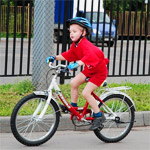 Добрый день, уважаемый читатель. Две-три недели назад над центральной частью России установилась достаточно теплая погода, что привело к значительному увеличению количества двухколесных транспортных средств на дорогах. Сотни водителей велосипедов и мопедов появились на городских улицах и влились в и без того плотный транспортный поток.Что такое велосипед?Казалось бы ответ на вопрос "что такое велосипед?" знает даже маленький ребенок, однако нас интересует формулировка понятия велосипед из пункта 1.2. правил дорожного движения:"Велосипед" - транспортное средство, кроме инвалидных колясок, которое имеет по крайней мере два колеса и приводится в движение как правило мускульной энергией лиц, находящихся на этом транспортном средстве, в частности при помощи педалей или рукояток, и может также иметь электродвигатель номинальной максимальной мощностью в режиме длительной нагрузки, не превышающей 0,25 кВт, автоматически отключающийся на скорости более 25 км/ч.В данном пункте нас в первую очередь интересует фраза "транспортное средство", т.к. именно она подчеркивает, что все пункты правил дорожного движения, относящиеся к транспортным средствам, относятся в том числе и к велосипедам.Также хочу обратить Ваше внимание, что с апреля 2014 года велосипеды могут обладать электродвигателем небольшой мощности (до 0,25 кВт), автоматически отключающимся при скорости 25 км/ч.Второе понятие, которое следует рассмотреть в рамках этой статьи - пешеход:"Пешеход" - лицо, находящееся вне транспортного средства на дороге либо на пешеходной или велопешеходной дорожке и не производящее на них работу. К пешеходам приравниваются лица, передвигающиеся в инвалидных колясках без двигателя, ведущие велосипед, мопед, мотоцикл, везущие санки, тележку, детскую или инвалидную коляску, а также использующие для передвижения роликовые коньки, самокаты и иные аналогичные средства.Обратите внимание, водитель велосипеда не является пешеходом во время движения. Однако человек, ведущий велосипед, пешеходом является. В связи с этим у владельцев велосипедов появляется достаточно интересная возможность - становиться пешеходом при необходимости. Так что в случае необходимости велосипедист может слезть с велосипеда и руководствоваться пунктами правил, предназначенными для пешеходов (например, переходить дорогу понерегулируемому пешеходному переходу).Правила дорожного движения для велосипедовРассмотрим правила дорожного движения для велосипедов. При беглом просмотре текстаправил дорожного движения может показаться, что ПДД для велосипедистов сосредоточены исключительно в 24 разделе правил "24. Дополнительные требования к движению велосипедистов и водителей мопедов". Однако на деле все обстоит совершенно по-иному.В правилах дорожного движения существует несколько типов участников дорожного движения, к которым может относится конкретный пункт правил. В числе прочих это механическое транспортное средство, транспортное средство и водитель. Велосипед не является механическим транспортным средством, однако все пункты относящиеся к водителям и к транспортным средствам применимы и к велосипедистам.Внимание! Пункты правил, относящиеся к пешеходам, не относятся к водителям велосипедов. Они относятся лишь к лицам, ведущим велосипед.Таким образом большая часть правил дорожного движения распространяется на велосипедистов, включая и специальный 24 раздел. Разбирать и объяснять абсолютно всеПДД для велосипедистов в этой статье я не буду. Интересующийся читатель может сделать это самостоятельно. Я остановлюсь лишь на тех пунктах правил, которые чаще всего нарушаются водителями велосипедов.Техническое состояние велосипеда2.3. Водитель транспортного средства обязан:2.3.1. Перед выездом проверить и в пути обеспечить исправное техническое состояние транспортного средства в соответствии с Основными положениями по допуску транспортных средств к эксплуатации и обязанностями должностных лиц по обеспечению безопасности дорожного движения (в дальнейшем - Основные положения).Запрещается движение при неисправности рабочей тормозной системы, рулевого управления, сцепного устройства (в составе автопоезда), негорящих (отсутствующих) фарах и задних габаритных огнях в темное время суток или в условиях недостаточной видимости, недействующем со стороны водителя стеклоочистителе во время дождя или снегопада.Итак, правила дорожного движения запрещают движение велосипеда, у которого естьнеисправности рабочей тормозной системы или рулевого управления. Соответственно любители уменьшения веса велосипеда, путем удаления тормозов и прочих элементов конструкции являются нарушителями правил дорожного движения. Наказания для них предусмотрены кодексом об административных правонарушениях и будут рассмотрены в конце статьи.Сигналы поворота8.1. Перед началом движения, перестроением, поворотом (разворотом) и остановкой водитель обязан подавать сигналы световыми указателями поворота соответствующего направления, а если они отсутствуют или неисправны – рукой. При выполнении маневра не должны создаваться опасность для движения, а также помехи другим участникам дорожного движения.Сигналу левого поворота (разворота) соответствует вытянутая в сторону левая рука либо правая, вытянутая в сторону и согнутая в локте под прямым углом вверх. Сигналу правого поворота соответствует вытянутая в сторону правая рука либо левая, вытянутая в сторону и согнутая в локте под прямым углом вверх. Сигнал торможения подается поднятой вверх левой или правой рукой.Водитель велосипеда должен подавать сигналы поворота перед началом движения, перестроением, поворотом и остановкой. Поскольку световыми указателями поворота велосипеды не оборудуются, сигналы необходимо подавать рукой. Соответственно, сигналу левого поворота соответствует вытянутая в сторону левая рука, сигналу правого поворота - вытянутая правая рука.На практике я рекомендую использовать в качестве сигналов именно руку, вытянутую в сторону поворота. Обычно водители легко понимают значение этого сигнала. Что касается руки, согнутой в локте и вытянутой в другую сторону, то данный сигнал может ввести окружающих в заблуждение.Сигналы поворота необходимо подавать заблаговременно до начала поворота. Вернуть руку на руль можно непосредственно перед началом поворота.С каждым годом на улицах становится все больше и больше велосипедистов, которые грамотно ведут себя на перекрестках и своевременно подают сигналы поворота. Со стороны может показаться, что выполнение этого маневра может вызвать затруднения или проблемы, однако на практике это не так. Достаточно лишь немного потренироваться на ровной поверхности. Обратите внимание, что во время подачи сигнала поворота нельзя, во-первых, нажимать на ручку тормоза, во-вторых, въезжать в ямы. И то и другое может привести к падению.Где можно ехать на велосипеде?Начиная с апреля 2014 года движению велосипедистов посвящены сразу 6 пунктов раздела 24 правил дорожного движения (24.1 - 24.6).Движение велосипедистов старше 14 лет возможно в порядке убывания:По велосипедной, велопешеходной дорожкам или полосе для велосипедистов.По правому краю проезжей части.По обочине.По тротуару или пешеходной дорожке.Обратите внимание, что каждый последующий пункт в вышеприведенном списке подразумевает, что предыдущие пункты отсутствуют. Например, по обочине (пункт 3) можно ехать только при отсутствии велосипедной дорожки или полосы, а также отсутствии возможности движения по правому краю проезжей части.Кроме того, есть и несколько исключений:По проезжей части можно ехать, если ширина велосипеда или груза превышает 1 метр.По проезжей части можно ехать, если движение осуществляется в колоннах.По тротуару или пешеходной дорожке можно ехать, если Вы сопровождаете велосипедиста возрастом до 7 лет или перевозите ребенка в возрасте до 7 лет.При движении по проезжей части следует иметь в виду следующие пункты правил:24.5. При движении велосипедистов по правому краю проезжей части в случаях, предусмотренных настоящими Правилами, велосипедисты должны двигаться только в один ряд.Допускается движение колонны велосипедистов в два ряда в случае, если габаритная ширина велосипедов не превышает 0,75 м.Колонна велосипедистов должна быть разделена на группы по 10 велосипедистов в случае однорядного движения либо на группы по 10 пар в случае двухрядного движения. Для облегчения обгона расстояние между группами должно составлять 80 - 100 м.Движение велосипедистов в возрасте от 7 до 14 лет возможно по тротуарам, пешеходным, велосипедным и велопешеходным дорожкам, а также в пределах пешеходных зон.Обратите внимание, что "велосипедисты-школьники" не имеют права ездить по велосипедным полосам, проезжей части дороги и обочине.Движение велосипедистов в возрасте до 7 лет возможно только вместе с пешеходами (по тротуарам, пешеходным и велопешеходным дорожкам, пешеходным зонам).Таким образом в настоящее время движение велосипедистов возможно в том числе и по тротуарам и обочинам. При этом правила велосипедиста предъявляют дополнительные требования:24.6. Если движение велосипедиста по тротуару, пешеходной дорожке, обочине или в пределах пешеходных зон подвергает опасности или создает помехи для движения иных лиц, велосипедист должен спешиться и руководствоваться требованиями, предусмотренными настоящими Правилами для движения пешеходов.Отмечу, что при движении по тротуарам, пешеходным дорожкам, обочинам и пешеходным зонам велосипедист не должен создавать помехи движению иных лиц. В случае необходимости велосипедист должен слезть с велосипеда и продолжить движение в качестве пешехода.Рассмотрим интересный пример. Предположим, по тротуару едет автомобиль (в некоторых случаях это разрешено правилами) и велосипедист. Если произойдет столкновение (ДТП), то виноваты в нем будут оба участника дорожного движения. Если же велосипедист будет идти по тротуару пешком, то в ДТП он виноват не будет (не будет оплачивать ремонт автомобиля).Таким образом, пункт 24.6 подчеркивает, что в случае ДТП на тротуаре одним из его виновников в любом случае будет велосипедист.Выделенные полосы для велосипедистовС 2014 года на дорогах можно встретить выделенные полосы для велосипедистов, обозначенные специальными знаками: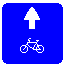 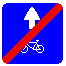 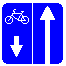 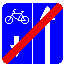 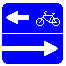 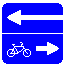 По этим полосам разрешено движение только на велосипедах и мопедах.Кроме того, с 2015 года велосипедисты могут двигаться и по выделенным полосам для общественного транспорта: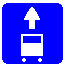 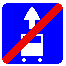 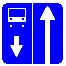 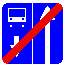 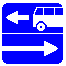 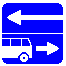 Водители велосипедов должны пропускать пешеходов на переходах14.1. Водитель транспортного средства, приближающегося к нерегулируемому пешеходному переходу, обязан уступить дорогу пешеходам, переходящим дорогу или вступившим на проезжую часть (трамвайные пути) для осуществления перехода.Велосипед, также как и любое другое транспортное средство, должен снизить скорость или остановиться перед переходом, чтобы пропустить пешеходов.Световые приборы для велосипедовВ темное время суток на велосипеде должны быть включены фары или фонари, а в светлое время суток ближний свет фар или дневные ходовые огни:19.1. В темное время суток и в условиях недостаточной видимости независимо от освещения дороги, а также в тоннелях на движущемся транспортном средстве должны быть включены следующие световые приборы:на всех механических транспортных средствах и мопедах - фары дальнего или ближнего света, на велосипедах - фары или фонари, на гужевых повозках - фонари (при их наличии);19.5. В светлое время суток на всех движущихся транспортных средствах с целью их обозначения должны включаться фары ближнего света или дневные ходовые огни.До сих пор мне не доводилось встречать ни одного велосипедиста, который бы использовал ближний свет фар или дневные ходовые огни при движении днем. В связи с этим сотрудники ГИБДД могут наложить штраф практически на любого водителя велосипеда.Возраст для управления велосипедомНачиная с апреля 2014 года управлять велосипедом разрешается в любом возрасте. Однако в зависимости от возраста правила движения на велосипеде различаются (речь об этом шла выше).Движение по проезжей части дорог возможно только начиная с 14 лет.Запреты для водителей велосипедов24.8. Велосипедистам и водителям мопедов запрещается:управлять велосипедом, мопедом, не держась за руль хотя бы одной рукой;перевозить груз, который выступает более чем на 0,5 м по длине или ширине за габариты, или груз, мешающий управлению;перевозить пассажиров, если это не предусмотрено конструкцией транспортного средства;перевозить детей до 7 лет при отсутствии специально оборудованных для них мест;поворачивать налево или разворачиваться на дорогах с трамвайным движением и на дорогах, имеющих более одной полосы для движения в данном направлении;двигаться по дороге без застегнутого мотошлема (для водителей мопедов);пересекать дорогу по пешеходным переходам.24.9. Запрещается буксировка велосипедов и мопедов, а также буксировка велосипедами и мопедами, кроме буксировки прицепа, предназначенного для эксплуатации с велосипедом или мопедом.Из этого перечня нужно отметить следующие пункты:1. Водителям велосипедов запрещается поворачивать налево и разворачиваться на дорогах, имеющих более одной полосы в данном направлении. Т.е. поворот налево в городе велосипедисту запрещен практически на всех крупных улицах.На практике можно предложить следующий выход из сложившейся ситуации. Водитель велосипеда покидает свое транспортное средство и становится пешеходом. Затем он пересекает перекресток в требуемом направлении по пешеходному переходу. После этого он вновь садится на велосипед и продолжает движение по проезжей части или обочине.2. Запрещается буксировка велосипедами и мопедами, а также велосипедов и мопедов. Я неоднократно становился свидетелем нарушения этого пункта правил.3. При управлении велосипедом не требуется специальный велошлем, однако я бы порекомендовал его приобрести всем веловладельцам. Однажды я был свидетелем того, как в достаточно безобидной ситуации мой товарищ упал с велосипеда и ударился головой (о землю, не об асфальт). Вследствие этого он получил сотрясение мозга и потерял память за последние несколько недель.Думаю не стоит напоминать, что в случае ДТП с участием автомобиля велошлем может сохранить Вам жизнь. Так что не экономьте на собственном здоровье.Распространенные нарушения правил водителями велосипедовСамые распространенные нарушения правил водителями велосипедов - это движение навстречу транспортным средствам и движение на велосипеде по пешеходному переходу. Скорее всего водители таких транспортных средств попросту не знают, что они стали водителями, и в душе продолжают оставаться пешеходами.Оба перечисленных маневра чрезвычайно опасны, однако особенно сильно это относится к пересечению дороги по пешеходному переходу велосипедистом. Очень часто в подобных ситуациях погибают дети, причем водители автомобилей виноватыми не являются (они должны пропускать исключительно пешеходов, к которым велосипедисты не относятся).Кроме того, учитывая тот факт, что велосипед может без проблем развивать скорость до 30-40 км/ч, велосипедисты появляются на проезжей части весьма стремительно и неожиданно. Управляя автомобилем в теплое время года необходимо внимательно следить за передвижениями велосипедистов по дороге и прилегающим к ней территориям.Штрафы за нарушение правил дорожного движения водителями велосипедовДля начала хочу отметить, что в отличие от действующих правил дорожного движения, в главе 12 кодекса об административных правонарушениях велосипед не рассматривается как транспортное средство. Об этом свидетельствует примечание 1 к статье 12.1:1. Под транспортным средством в настоящей статье следует понимать автомототранспортное средство с рабочим объемом двигателя более 50 кубических сантиметров и максимальной конструктивной скоростью более 50 километров в час, а также прицепы к нему, подлежащие государственной регистрации, а в других статьях настоящей главы также трактора, другие самоходные дорожно-строительные и иные машины, трамваи, троллейбусы.В соответствии с этим примечанием к велосипедистам не могут быть применены положения статей главы 12, относящиеся к транспортным средствам.Тем не менее для велосипедистов предназначена особенная статья КоАП, предусматривающая штрафы за нарушение правил:Статья 12.29. Нарушение Правил дорожного движения пешеходом или иным лицом, участвующим в процессе дорожного движения2. Нарушение Правил дорожного движения лицом, управляющим велосипедом, либо возчиком или другим лицом, непосредственно участвующим в процессе дорожного движения (за исключением лиц, указанных в части 1 настоящей статьи, а также водителя транспортного средства), -влечет наложение административного штрафа в размере восьмисот рублей.3. Нарушение Правил дорожного движения лицами, указанными в части 2 настоящей статьи, совершенное в состоянии опьянения, -влечет наложение административного штрафа в размере от одной тысячи до одной тысячи пятисот рублей.Таким образом, практически любое нарушение правил дорожного движения, допущенное велосипедистом, должно быть наказано штрафом в размере 800 рублей. Единственное исключение - нарушение, допущенное в состоянии опьянения. Оно наказывается штрафом в размере 1 000 - 1 500 рублей.Однако есть в КоАП и еще одна статья, действие которой также распространяется на велосипедистов:Статья 12.30. Нарушение Правил дорожного движения пешеходом или иным участником дорожного движения, повлекшее создание помех в движении транспортных средств либо причинение легкого или средней тяжести вреда здоровью потерпевшего1. Нарушение Правил дорожного движения пешеходом, пассажиром транспортного средства или иным участником дорожного движения (за исключением водителя транспортного средства), повлекшее создание помех в движении транспортных средств, -влечет наложение административного штрафа в размере одной тысячи рублей.2. Нарушение Правил дорожного движения пешеходом, пассажиром транспортного средства или иным участником дорожного движения (за исключением водителя транспортного средства), повлекшее по неосторожности причинение легкого или средней тяжести вреда здоровью потерпевшего, -влечет наложение административного штрафа в размере от одной тысячи до одной тысячи пятисот рублей.Согласно статье 12.30, если велосипедист создаст помехи в движении транспортных средств, то он получит штраф 1 000 рублей (вместо 800, рассмотренных выше).Ну а самое суровое наказание для велосипедиста - это штраф в размере 1 000 - 1 500 рублей, который может быть наложен в случае причинения легкого или средней тяжести вреда здоровью другого участника дорожного движения. Для получения этого штрафа нужно сильно постараться (на большой скорости не поделить дорогу с пешеходом).Так что штрафы для водителей велосипедов в настоящее время не идут ни в какое сравнение соштрафами для водителей автомобилей (30 000 рублей за управление автомобилем в состоянии опьянения). Кроме того, преимущество велосипедистов на дороге состоит и в том, что за нарушение требований ПДД их штрафуют крайне редко. А это в свою очередь ведет к тому, что большинство "двухколесных" ведут себя на дороге непредсказуемо, провоцируя возникновение опасных ситуаций.На этом рассмотрение особенностей ПДД для велосипедистов закончено. Еще раз напоминаю, что каждому велосипедисту необходимо хотя бы раз прочитать полную версию правил дорожного движения.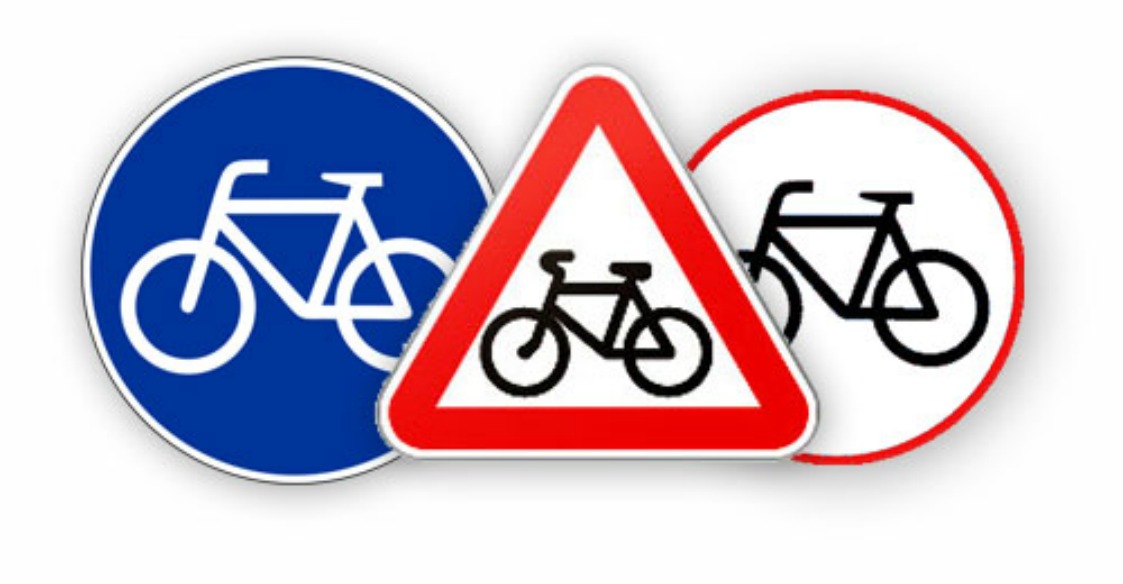 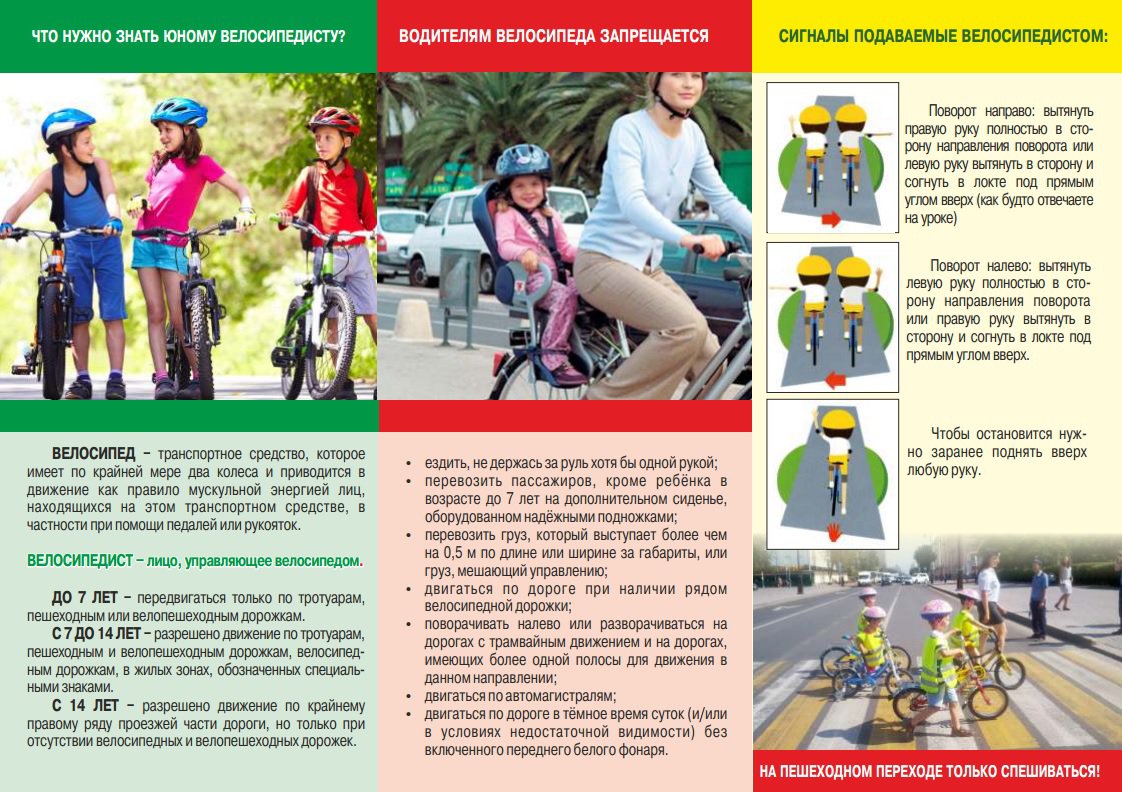 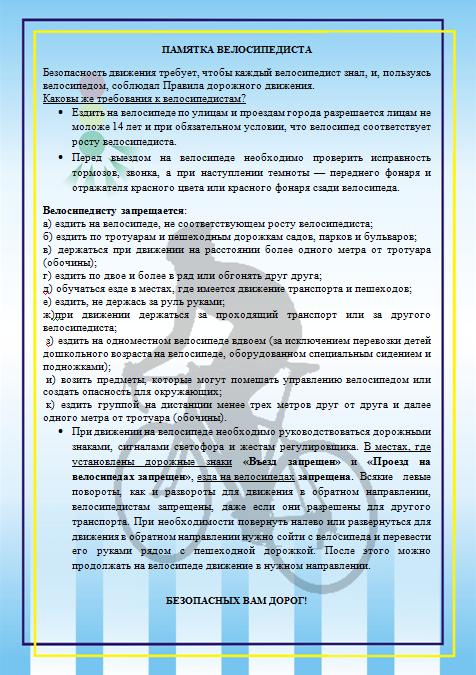 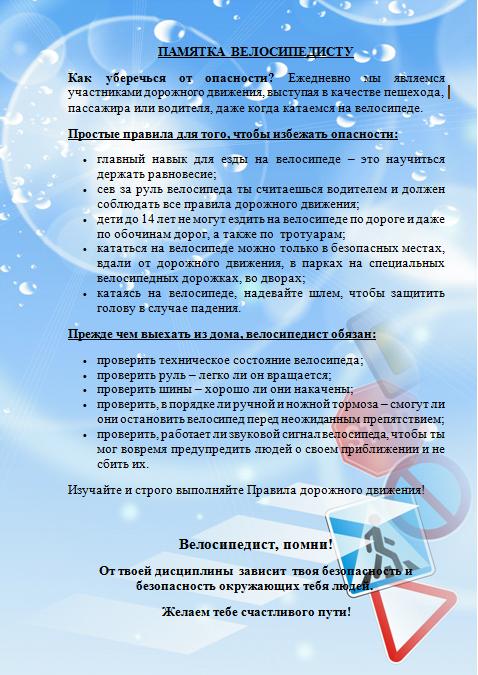 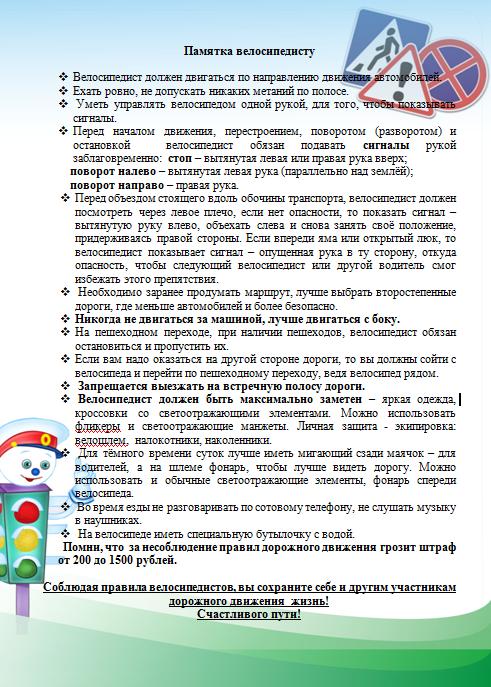 